12 SeedsSeeds 1 Va Glory2 Shamrocks3Md INteGRITY4 Revolution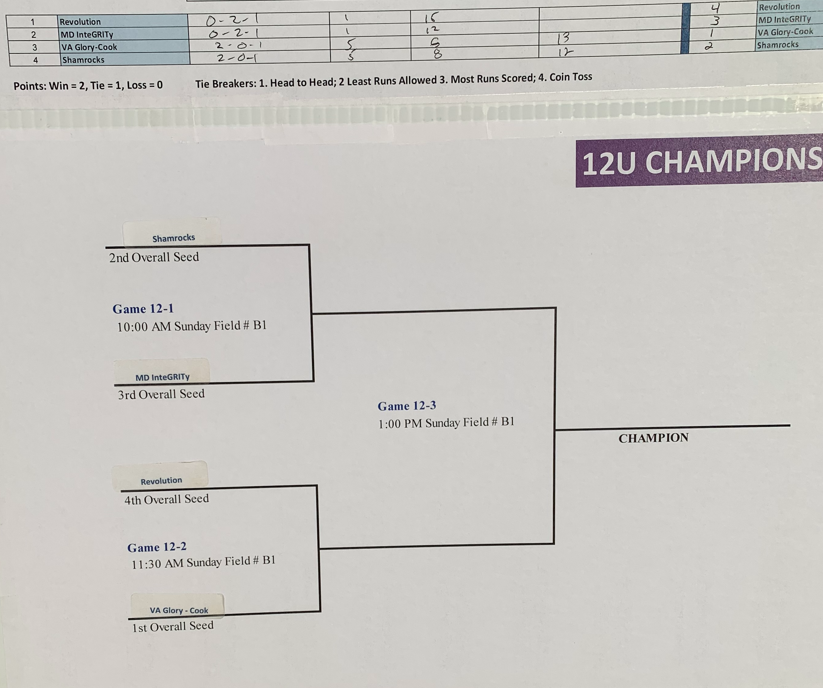 